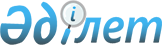 2016 жылға мектепке дейінгі тәрбие мен оқытуға мемлекеттік білім беру тапсырысын, жан басына шаққандағы қаржыландыру және ата-ананың ақы төлеу мөлшерлерін бекіту туралы
					
			Мерзімі біткен
			
			
		
					Шығыс Қазақстан облысы Риддер қаласы әкімдігінің 2015 жылғы 28 желтоқсандағы № 1324 қаулысы. Шығыс Қазақстан облысының Әділет департаментінде 2016 жылғы 04 ақпанда № 4391 болып тіркелді. Қолданылу мерзімінің аяқталуына байланысты тоқтатылды      РҚАО-ның ескертпесі.

      Құжаттың мәтінінде түпнұсқаның пунктуациясы мен орфографиясы сақталған.

      Қазақстан Республикасының 2007 жылғы 27 шілдедегі "Білім туралы" Заңының 6-бабының 4-тармағының 8-1) тармақшасына сәйкес Риддер қаласының әкімдігі ҚАУЛЫ ЕТЕДІ:

      1. 2016 жылға мектепке дейінгі тәрбие мен оқытуға мемлекеттік білім беру тапсырысы, жан басына шаққандағы қаржыландыру және ата-ананың ақы төлеу мөлшерлері осы қаулының қосымшасына сай бекітілсін.

      2. Осы қаулының орындалуын бақылау Риддер қаласы әкімінің орынбасары Д.Б. Дүйсембаевқа жүктелсін.

      3. Осы қаулы оның алғашқы ресми жарияланған күнінен кейін күнтізбелік он күн өткен соң қолданысқа енгізіледі.

 2016 жылға мектепке дейінгі тәрбие мен оқытуға, мемлекеттік білім беру тапсырысы, жан басына шаққандағы қаржыландыру және ата-ананың ақы төлеу мөлшерлері      кестенің жалғасы:


					© 2012. Қазақстан Республикасы Әділет министрлігінің «Қазақстан Республикасының Заңнама және құқықтық ақпарат институты» ШЖҚ РМК
				
      Риддер қаласының әкімі

Ж. Мұратов
Әкімдіктің 
2015 жылғы "28" желтоқсан 
№ 1324 қаулысына қосымшаБір айда бір тәрбиеленушінің жан басына шаққандағы қаржыландыру мөлшері, теңге

Бір айда бір тәрбиеленушінің жан басына шаққандағы қаржыландыру мөлшері, теңге

Бір айда бір тәрбиеленушінің жан басына шаққандағы қаржыландыру мөлшері, теңге

Бір айда бір тәрбиеленушінің жан басына шаққандағы қаржыландыру мөлшері, теңге

Бір айда бір тәрбиеленушінің жан басына шаққандағы қаржыландыру мөлшері, теңге

Бір айда бір тәрбиеленушінің жан басына шаққандағы қаржыландыру мөлшері, теңге

Бір айда бір тәрбиеленушінің жан басына шаққандағы қаржыландыру мөлшері, теңге

Бір айда бір тәрбиеленушінің жан басына шаққандағы қаржыландыру мөлшері, теңге

Бір тәрбиеленушіге шығындардың орташа айлық құны, теңге

Бір тәрбиеленушіге шығындардың орташа айлық құны, теңге

Бір тәрбиеленушіге шығындардың орташа айлық құны, теңге

Бір тәрбиеленушіге шығындардың орташа айлық құны, теңге

Республикалық бюджет

Республикалық бюджет

Республикалық бюджет

Республикалық бюджет

Жергілікті бюджет

Жергілікті бюджет

Жергілікті бюджет

Жергілікті бюджет

Бір тәрбиеленушіге шығындардың орташа айлық құны, теңге

Бір тәрбиеленушіге шығындардың орташа айлық құны, теңге

Бір тәрбиеленушіге шығындардың орташа айлық құны, теңге

Бір тәрбиеленушіге шығындардың орташа айлық құны, теңге

Балабақшалар, бөбекжайлар

Балабақшалар, бөбекжайлар

Шағын-орталықтар

Шағын-орталықтар

Балабақшалар, бөбекжайлар

Балабақшалар, бөбекжайлар

Шағын-орталықтар

Шағын-орталықтар

Балабақшалар, бөбекжайлар

Балабақшалар, бөбекжайлар

Шағын-орталықтар

Шағын-орталықтар

мемлекеттік

жеке

мемлекеттік

жеке

мемлекеттік

жеке

мемлекеттік

жеке

мемлекеттік

жеке

мемлекеттік

жеке

24185,0

24185,0

18190,0

0

24185,0

0

0

0

24185,0

24185,0

18190,0

0

Ата-ананың ақы төлеу айлық мөлшері, теңге

Ата-ананың ақы төлеу айлық мөлшері, теңге

Ата-ананың ақы төлеу айлық мөлшері, теңге

Ата-ананың ақы төлеу айлық мөлшері, теңге

Тәрбиеленушілердің саны, адам

Тәрбиеленушілердің саны, адам

Тәрбиеленушілердің саны, адам

Тәрбиеленушілердің саны, адам

Ата-ананың ақы төлеу айлық мөлшері, теңге

Ата-ананың ақы төлеу айлық мөлшері, теңге

Ата-ананың ақы төлеу айлық мөлшері, теңге

Ата-ананың ақы төлеу айлық мөлшері, теңге

Тәрбиеленушілердің саны, адам

Тәрбиеленушілердің саны, адам

Тәрбиеленушілердің саны, адам

Тәрбиеленушілердің саны, адам

Балабақшалар, бөбекжайлар

Балабақшалар, бөбекжайлар

Шағын-орталықтар

Шағын-орталықтар

Балабақшалар, бөбекжайлар

Балабақшалар, бөбекжайлар

Шағын-орталықтар

Шағын-орталықтар

мемлекеттік

жеке

мемлекеттік

жеке

мемлекеттік

жеке

мемлекеттік

жеке

11500,0

11333,0

11500,0

0

2279

377

115

0

